REGISTRACIJA IR INFORMACIJAĮ ŠUNŲ ORENTACINIO BIATLONO BEI MEISTRIŠKUMO VARŽYBAS2019– 05 – 18, 19VilniusDalyvio įstatinis varžybų mokestis:  Vaikams nemokamai iki 12 m. (atsiskaitymo rekvizitai pateikti apačioje, skyrelyje paskirtis nurodyti-  įstatinis varžybų mokestis): Sumokėjau Taip, ne (netinkama išbraukti, neapmokėjus iš anksto taikoma paskutinės datos kaina).Registracija  iki gegužės 15 dienos, registracija patvirtinama tik po apmokėjimo. ( Reg. blankus siusti el. pas. v.glodenis@tarnybinessunininkystesklubas.lt )Všį Tarnybinės šunininkystės klubas.Viešasis juridinis asmuo kodas 302326407, Kelmijos Sodų 15-oji gatvė 11, Vilnius, LT-02218,  tel./faks. 852358929 mob. 865646277 el.p. info@tarnybinessunininkystesklubas.lt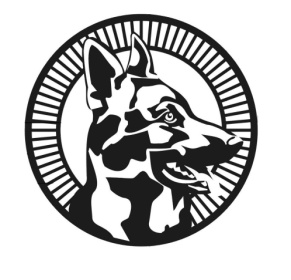 Bankas: Swedbank, kodas LT 73000, sąskaitos Nr. LT357300010115273062AtstovaujamaOrganizacija arba asmuo(Įstaigos pavadinimas, asmens vardas, pavardė, pildoma didžiosiomis raidėmis)(Įstaigos pavadinimas, asmens vardas, pavardė, pildoma didžiosiomis raidėmis)(Įstaigos pavadinimas, asmens vardas, pavardė, pildoma didžiosiomis raidėmis)(Įstaigos pavadinimas, asmens vardas, pavardė, pildoma didžiosiomis raidėmis)(Įstaigos pavadinimas, asmens vardas, pavardė, pildoma didžiosiomis raidėmis)(Įstaigos pavadinimas, asmens vardas, pavardė, pildoma didžiosiomis raidėmis)(Įstaigos pavadinimas, asmens vardas, pavardė, pildoma didžiosiomis raidėmis)Komandą atstovaujantis asmuo( Komandos pavadinimas, atstovaujančio asmens vardas, pavarė, pildoma didžiosiomis raidėmis )( Komandos pavadinimas, atstovaujančio asmens vardas, pavarė, pildoma didžiosiomis raidėmis )( Komandos pavadinimas, atstovaujančio asmens vardas, pavarė, pildoma didžiosiomis raidėmis )( Komandos pavadinimas, atstovaujančio asmens vardas, pavarė, pildoma didžiosiomis raidėmis )( Komandos pavadinimas, atstovaujančio asmens vardas, pavarė, pildoma didžiosiomis raidėmis )( Komandos pavadinimas, atstovaujančio asmens vardas, pavarė, pildoma didžiosiomis raidėmis )( Komandos pavadinimas, atstovaujančio asmens vardas, pavarė, pildoma didžiosiomis raidėmis )DalyviaiŠuns vedlysŠuns vedlysŠuns vedlysŠuns vedlysŠuoŠuoŠuoDalyviaiVardasPavardėAmžius(metais)Tel. Nr.VardasVeislėAmžius (metais)1234Data Dalyvio įstatinis varžybų mokestis.Klubo nariams (su galiojančiu pažymėjimu)Ne dalyvio vieno asmens mokestisIki 2019-03-3130 € 25 €15 €Iki 2019-04-3035 € 30 €18 €Iki 2019-05-1540 € 35 €20 €